D4S-AV3115-3312	3 Megapixel H.264 Color Indoor Dome w/ Integrated 3.3-12mm LensD4S-AV3115DN-3312	3 Megapixel H.264 Day/Night Indoor Dome w/ Integrated 3.3-12mm LensD4S-AV3115-04	3 Megapixel H.264 Color Indoor Dome w/ Integrated 4mm LensD4S-AV3115DN-04	3 Megapixel H.264 Day/Night Indoor Dome w/ Integrated 4mm LensD4F-AV3115-3312	3 Megapixel H.264 Color Indoor Flush Dome w/ Integrated 3.3-12mm LensD4F-AV3115DN-3312	3 Megapixel H.264 Day/Night Indoor Flush Dome w/ Integrated 3.3-12mm LensD4F-AV3115-04	3 Megapixel H.264 Color Indoor Flush Dome w/ Integrated 4mm LensD4F-AV3115DN-04	3 Megapixel H.264 Day/Night Indoor Flush Dome w/ Integrated 4mm LensBid-SpecDescriptionThe D4S-AV3115 and D4F-AV3115 indoor low cost dome camera series is a dual encoder (H.264 & MJPEG), 3 Megapixel resolution, IP addressable dome camera. The D4S-AV3115 and D4F-AV3115 camera line provides an all-in-one solution with integrated a high sensitivity 3 megapixel sensor, 3.3-12mm or 4mm lens and either surface mount, D4S, or in-ceiling mount, D4F, dome configurations. With the features of Binned mode, PSIA compliance, privacy masking, extended motion detection and flexible cropping, the D4S-AV3115 or D4F-AV3115 is a high sensitivity, PoE (IEEE 802.3af) compliant camera with color and Day/Night configurations. Built with Arecont Vision’s massively-parallel MegaVideo® technology, this camera offers over ten times the resolution of standard resolution IP cameras with the ability to output full real-time frame rates and deliver the high quality megapixel imaging at very competitive price points for price sensitive applications.Bid SpecificationThe camera shall utilize a high sensitivity 3 Megapixel CMOS sensor with 1/2.5” optical format.The camera shall have and integrated 3.3-12mm, CS Mount, megapixel IR corrected vari-focal lens with 1/2.5" optical format, F1.6 and Horizontal Field of View 25°- 75°. (-3312 version only)The camera shall have and integrated 4mm, CS Mount, megapixel IR corrected fixed focal lens with 1/2" optical format, F1.8 and Horizontal Field of View 74°. (-04 version only)The camera shall have an indoor dome enclosure w/ Acrylic (PMMA) Bubble. The camera’s dome chassis material shall be Acrylonitrile Butadiene Styrene (ABS) Plastic. The camera shall have a 2-axis gimbal with 360˚ pan 90˚ tilt for easy and accurate positioning. (D4S version only)The camera shall have a 2-axis gimbal with 360˚ pan 70˚ tilt for easy and accurate positioning.(D4F version only)The camera shall be surface mount with optional pendant mount, D4S-CMT, or wall mount, D4S-WMT. (D4S version only)The camera shall be in-ceiling mount (D4F version only)The camera shall have dual standard compression support with simultaneous streaming of both H.264 and MJPEG formats.The camera is fully compatible with PSIA industry standard and passes PSIA conformance tests. The camera shall have privacy masking, the ability to select multiple regions of an arbitrary shape to block the video. This feature will be supported both in HTTP and TFTP protocols, as well as the on-camera web interface.The camera shall have extended motion detection grid, a higher granularity grid of 1024 distinct motion detection.  User can select between 64 zone based motion detection and extended motion detection to provide backward compatibility with the existing Video Management System (VMS) integration.  This feature will be supported both in HTTP and TFTP, as well as the on-camera web interface.The camera shall be able to be cropped to any resolution divisible by 2 and maintain H.264 compression.The camera shall have multi-streaming support of up to 8 non-identical concurrent streams (different frame rate, bit rate, resolution, quality, and compression format).The camera shall output at a maximum resolution of 2048(H) x 1536(V) pixels at a maximum frame rate of 21 frames per second (FPS). It shall be possible to program the camera to output a variety of lower resolution images, i.e.  1600(H) x 1200(V) pixels at 31 FPS, or 1920(H) x 1080(V) pixels at 29 FPS. It shall be possible to program the camera at binned mode to output a variety of lower resolution image and increase frame rate, i.e. 1024(H) x 768(V) pixels at 47 FPS, or 800(H) x 600(V) pixels at 64 FPS. The camera’s bit rate control shall be selectable from 100 Kbps to 10 Mbps for each independent stream.The camera’s shutter speed shall be 1/1000 s to 1/2 s. The camera shall feature streaming of the full field of view (FOV) and simultaneous multiple regions of interest (ROI) for forensic zooming.The camera shall be equipped with a 100 Mbps LAN connector.The camera shall provide 21 levels of compression quality for optimal viewing and archiving.  The camera shall support a minimum HTTP, RTSP, RTP over TCP, RTP over UDP and TFTP network protocols.  The camera shall feature automatic exposure, automatic multi-matrix white balance, shutter speed control, 50/60Hz selectable flicker control, programmable brightness, saturation, gamma, sharpness, windowing and decimation, simultaneous delivery of full-field view and zoomed images at video frame rate, instantaneous electronic zoom, pan and tilt, and electronic image rotation by 180 degrees.The camera shall incorporate necessary algorithms and circuits to detect motion in low light with clarity.The camera shall support a minimum illumination of 0.3 Lux @ F1.4 in color non-binned mode  and 0.15 Lux @ F1.4 in color binned mode. The camera shall support an IR sensitive minimum illumination of 0 Lux in B/W mode (DN version only).The camera’s primary power source shall be Power over Ethernet (PoE) complying with the IEEE 802.3af standard and provide at least 4.5W of power. The camera shall have the alternative option to be powered from between a 12V DC up to 48V DC or 24V AC power source. The camera shall be utilized for indoor use.  The camera’s operating ambient temperature is -5˚C (23 °F) to 45ºC (113ºF); stable image temperature is 0˚C (32 °F) to +45˚C (113 °F); storage temperature -20˚C (-4 °F) to +60˚C (140 °F).The camera shall be FCC Part 15, Class B, CE, RoHS and REACH compliant.The camera shall be UL listed.The camera shall have dimensions of: Ø6”(156mm) x 4.9”H (124mm), Bubble only: Ø4.0 (101mm) x 2” H(51.7mm) , weighing 1.16lbs (0.525kg) with lens. (D4F version only).The camera shall have dimensions of: Ø4.7”(118.5mm) x 3.8”H (95.4mm), Bubble only: Ø4.0 (101mm) x 2.9” H(51.7mm) , weighing 0.98lbs (0.445kg) with lens. (D4S version only).Quick-SpecMinimum Performance SpecificationMegapixel camera must meet the following operating requirements OperationalImaging			3 megapixel CMOS image sensor 1/2.5” optical format Bayer mosaic RGB filterActive Pixel Count	2048(H) x 1536(V) pixel arrayMinimum illumination	Color (non-binned): 0.3 Lux @ F1.4Color (binned): 0.15 Lux @ F1.4Day/Night: 0 Lux, IR sensitiveDynamic range 		70.1 dBMaximum SNR 		44.1 dBFull Field of View (FOV) Resolutions2048x1536 (HxW) 3 megapixel1024x768 (HxW) 1/4 resolutionCropped Field of View Resolutions1920x1200 WUXGA1920x1080 HDTV-1080p1600x1200 2 MP1280x1024 1.3 MP1280x720 HDTV - 720p1024x768 XGA800x600 SVGA704x570 PAL704x480 NTSC640x480 VGA352x288 CIF320x240 SIFData TransmissionVideo frame rate up to21fps @ 2048x153629fps @ 1920x108031fps @ 1600x120041fps @ 1280x1024Video frame rate in binned mode up to47fps @ 1024x76864fps @ 800x60064fps @ 860x54064fps @ 640x512Compression typeH.264 (MPEG4, Part 10)Motion JPEG21 levels of qualityTransmission protocolsHTTP, RTSP, TRP over TCP, RTP over UDP, TFTP100 Base-T Ethernet Network Interface100 Base-T Ethernet Network InterfaceMulti-streaming: 8 non-identical streamsProgrammabilityFlexible croppingPrivacy maskingBinned ModeAuto Exposure (AE) and Gain Control (AGC) >120dBOn-camera real-time motion detection with 1024 detection zonesAuto backlight compensationAuto multi-matrix white balance50/60Hz selectable flicker controlElectronic pan, tilt, zoom (PTZ)Electronic image flip - 180 degree rotationResolution windowing down to 1x1 pixels for JPEG and 2x2 pixels for H.264Programmable shutter speeds to minimize motion blurMoonLight™ mode - extended exposure and proprietary noise cancellationProgrammable resolution, brightness, saturation, gamma, sharpness, tintPicture-in-Picture: simultaneous delivery of full field of view and zoomed imagesBandwidth & storage savings by running at 1/4 resolutionElectricalGeneral purpose opto-coupled input and outputPower over Ethernet (PoE): PoE 802.3afPower consumption 3 Watts maximumAuxiliary Power 12-48V DC, 24VACMechanicalD4F:Dimensions(Ø xH)………. Ø6”(156mm) x 4.9”H (124mm), Bubble only: Ø4.0 (101mm) x 2” H(51.7mm)Weight…………………………..1.16lbs (0.525kg) with lens D4S:Dimensions(Ø xH)……. Ø4.7”(118.5mm) x 3.8”H (95.4mm), Bubble only: Ø4.0 (101mm) x 2.9” H(51.7mm)Weight………………………….. weighing 0.98lbs (0.445kg) with lensCompatible Lens:• MPL33-12: (-3312 version) F1.6, 3.3-12mm, 1/2.5”, HFOV=25°-75°• MPL4.0: (-04 version) F1.8, 4mm, 1/2”, HFOV=74°EnvironmentalOperating temperature  -5˚C (23 °F) to +45˚C (113°F)Stable image temperature  0˚C (32 °F) to +45˚C (113°F)Storage temperature -20˚C (-4 °F) to +60˚C (140 °F)Humidity 0% to 90% (non condensing)Regulatory Approvals / ListingsFCC, Class BCERoHS and REACH compliantUL ListedIndustry StandardPSIA complianceAccessories:D4S-CMT: Pendant Mount ( Fit ¾” NPT)D4S-WMT:  Wall Mount ( Fit ¾” NPT)D4S-EBA: Junction Box AdapterRelated DocumentationD4S/D4F Installation ManualD4S/D4F Camera Specification4.0 Model NumbersThe camera shall be Arecont Vision model D4S-AV3115-3312, 3 Megapixel H.264 Color Indoor Dome w/ Integrated 3.3-12mm LensThe camera shall be Arecont Vision model D4S-AV3115DN-3312, 3 Megapixel H.264 Day/Night Indoor Dome w/ Integrated 3.3-12mm LensThe camera shall be Arecont Vision model, D4S-AV3115-04, 3 Megapixel H.264 Color Indoor Dome w/ Integrated 4mm LensThe camera shall be Arecont Vision model, D4S-AV3115DN-04, 3 Megapixel H.264 Day/Night Indoor Dome w/ Integrated 4mm LensThe camera shall be Arecont Vision model, D4F-AV3115-3312, 3 Megapixel H.264 Color Indoor Flush Dome w/ Integrated 3.3-12mm LensThe camera shall be Arecont Vision model, D4F-AV3115DN-3312, 3 Megapixel H.264 Day/Night Indoor Flush Dome w/ Integrated 3.3-12mm LensThe camera shall be Arecont Vision model, D4F-AV3115-04, 3 Megapixel H.264 Color Indoor Flush Dome w/ Integrated 4mm LensThe camera shall be Arecont Vision model, D4F-AV3115DN-04, 3 Megapixel H.264 Day/Night Indoor Flush Dome w/ Integrated 4mm Lens5.0 WarrantyMinimum 1 Year parts and laborArecont Vision reserves the right to change products or specifications without notice.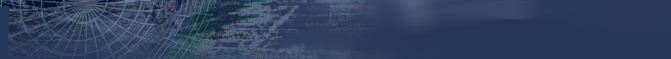 